Publicado en Madrid el 09/04/2019 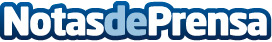 Dulces lecturas de la mano de Isac Castellar Cohen, que acaba de publicar "No coma cuento, léalo"El autor colombiano propone una serie de relatos extremos que agitarán concienciasDatos de contacto:Editorial TregolamNota de prensa publicada en: https://www.notasdeprensa.es/dulces-lecturas-de-la-mano-de-isac-castellar_1 Categorias: Literatura Sociedad Consumo http://www.notasdeprensa.es